RENCANA PEMBELAJARAN SEMESTER (RPS)Dosen PJ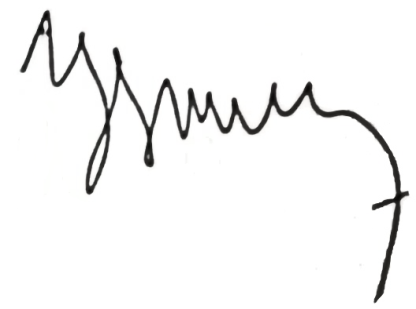 Herry Yufrizal, M.A,PMATA KULIAH (MK)KODEBOBOT (sks)SEMESTERTanggalpenyusunLanguage Acquisition and Foreign Language TeachingPBI816203T= 3 (3-0)Genap18 Juli 2020OTORISASI / PENGESAHANDosen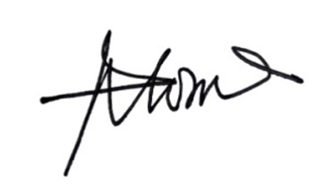 Koordinator RMK (optional)DosenKoordinator RMK (optional)DosenKoordinator RMK (optional)Ka PRODIDr. Flora, M.PdKa PRODIDr. Flora, M.PdOTORISASI / PENGESAHAN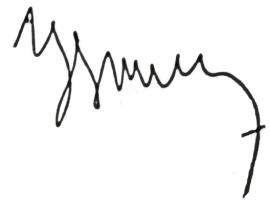 Herry Yufrizal, M.A, Ph.D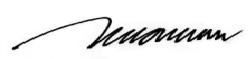 Dr. Muhammad Sukirlan, M.AHerry Yufrizal, M.A, Ph.DDr. Muhammad Sukirlan, M.AHerry Yufrizal, M.A, Ph.DDr. Muhammad Sukirlan, M.AKa PRODIDr. Flora, M.PdKa PRODIDr. Flora, M.PdCCapaianPembelajaranCPL-PRODI yang dibebankanpada MKCPL-PRODI yang dibebankanpada MKCCapaianPembelajaranSikapMenunjukkansikapbertanggungjawabataspekerjaan di bidangkeahliannyasecaramandiri; dan menginternalisasisemangatkemandirian.CCapaianPembelajaranPengetahuanMampumenjelaskan dan mengkrikitisisu-isu yang berkaitandenganruanglingkup second language acquisition dalamkaitannyadenganpembelajaran Bahasa Inggrissebagai Bahasa asing.CCapaianPembelajaranKeterampilanUmumCCapaianPembelajaranKeterampilanKhususMampumengkaji dan danmengkritisiteori-teori yang berkaitandengan SLA sertamampumenerapkannyadalammerancangpembelajaan Bahasa Inggrissebagai Bahasa asing.CCapaianPembelajaranCapaianPembelajaran Mata Kuliah (CPMK)CapaianPembelajaran Mata Kuliah (CPMK)CCapaianPembelajaranCPMKCCapaianPembelajaranCPL ⬌Sub-CPMKCPL ⬌Sub-CPMKCCapaianPembelajaranCPMK 1Mampumenjelaskankonsep Second language dan cakupannyaCCapaianPembelajaranCPMK 2Mampumenjelaskan Language acquisition and language learning dan contoh-contohnya.CCapaianPembelajaranCPMK 3Mahasiswa dapat menganalisis  faktor-faktor yang menyebabkan kesalahan dalam pemerolehan bahasa keduaCCapaianPembelajaranCPMK 4Mahasiswamampumenganalisiskesalahan (error) dan mistake (kesilapan)CCapaianPembelajaranCPMK5MampumenjelaskanlearningLearning strategies: social, cognitive dalamkaitannyadenganpembelajaranbahasa.CCapaianPembelajaranCPMK6Mahasiswamampumenjelaskan Communication strategies/negotiation of meaning dalamkaitannyadenganperkembangan Bahasa pembelajar.CCapaianPembelajaranCPMK7Mahasiswamampumenganaliskontribusi negotiation of meaning dalampembelajaran BahasaCCapaianPembelajaranCPMK 8Mahasiswamampumenjelaskanpentingnya input dalam proses pembelajaran Bahasa; bagaimana agar input bisamenjadi intake (terpahami) danbagaimanamerancangmateripembelajaran yang memenuhi i+1CCapaianPembelajaranCPMK9Mahasiswamampumenjelaskanpentingnya output dalam proses pembelajaran Bahasa dan bagaimanaoutpubisamenjadi intakeCCapaianPembelajaranCPMK10Mahasiswa dapat menjelaskankarakteristik  good learners dan merancang pembelajaran untuk good learners.CCapaianPembelajaranCPMK11Mahasiswa dapat menjelaskankarakteristikbad learners dan merancang pembelajaran untuk badlearnersCCapaianPembelajaranCPMK 12Mahasiswamampumenguraikankarakteristik mother talk and teacher talkdalamkaitannyadenganpemerolehan Bahasa;CCapaianPembelajaranCPMK13Mahasiswamampumenjelaskan silent period dalampemerolehan Bahasa; morphological dalamkaitannyadenganpemerolehan Bahasa.CCapaianPembelajaranCPMK 14.Mahasiswamampumenjelaskan linguistic competence dan communicative competencesertamampumenentukan mana yang lebihpentinganatara linguistic competence atau communicative competence dalampembelajaran Bahasa.CCapaianPembelajaranCCapaianPembelajaranCCapaianPembelajaranCCapaianPembelajaranCCapaianPembelajaranCCapaianPembelajaranCCapaianPembelajaranCCapaianPembelajaranDiskripsiSingkatMKMata kuliah ini memberi kesempatan kepada mahasiswa  untuk berfikir secara kritis mengenaiproses pembelajaran bahasa asing atau bahasa kedua. Materi perkuliahan mencakup teori yang mendasari perkembangan studi pembelajaran bahasa asing atau bahasa kedua(second language acquisition/foreign language learning); perbandingan pembelajaran bahasa pertama dan bahasa kedua dengan teori behaviorisme, cognitivisme, constructivisme, dan comprehensible input-comprehensible-output.Di samping itu, dibahas faktor-faktor yang mempengaruhi keberhasilan pembelajaran/pemerolehan bahasa asing, seperti factor kognitif, afektif, gaya belajar, staretegi belajar dan strategi komunikatif, good and bad learners, silent period, mother talk and teacher talk. Mata kuliah ini memberi kesempatan kepada mahasiswa  untuk berfikir secara kritis mengenaiproses pembelajaran bahasa asing atau bahasa kedua. Materi perkuliahan mencakup teori yang mendasari perkembangan studi pembelajaran bahasa asing atau bahasa kedua(second language acquisition/foreign language learning); perbandingan pembelajaran bahasa pertama dan bahasa kedua dengan teori behaviorisme, cognitivisme, constructivisme, dan comprehensible input-comprehensible-output.Di samping itu, dibahas faktor-faktor yang mempengaruhi keberhasilan pembelajaran/pemerolehan bahasa asing, seperti factor kognitif, afektif, gaya belajar, staretegi belajar dan strategi komunikatif, good and bad learners, silent period, mother talk and teacher talk. BahanKajian:MateriPembelajaranKonsep(second language acquisition/foreign language learning; teori dasar lingusitik yang mencakup bidang phonology, morphology, syntax, dan semantics; perbandingan pembelajaran bahasa pertama dan bahasa kedua dengan teori behaviorisme, cognitivisme, constructivisme, rdan comprehensible input-comprehensible-output, faktor-faktor yang mempengaruhi keberhasilan pembelajaran/pemerolehan bahasa asing, seperti factor kognitif, afektif, gaya belajar, staretegi belajar dan strategi komunikatif.Konsep(second language acquisition/foreign language learning; teori dasar lingusitik yang mencakup bidang phonology, morphology, syntax, dan semantics; perbandingan pembelajaran bahasa pertama dan bahasa kedua dengan teori behaviorisme, cognitivisme, constructivisme, rdan comprehensible input-comprehensible-output, faktor-faktor yang mempengaruhi keberhasilan pembelajaran/pemerolehan bahasa asing, seperti factor kognitif, afektif, gaya belajar, staretegi belajar dan strategi komunikatif.Pustaka[1] Ag. Bambang Setiyadi, M. Sukirlan & Mahpul.  2016. How Successful Learners Employ Learning Strategies in EFL Setting in Indonesian Context.  English Language Teaching, Vol. 9, No. 8.[2]Ellis, Rod.1985. Second Language Acquisition. Oxford. Oxford University                  Press[3 ] Ellis,	Rod. 1991. Instructed Second Language acquisition : Learning in the Classroom. Cambridge : Basic Blackwell, Inc.[4] Cook, Vivian. 1996. Second language Learning and Language                Teaching.London:Arnold. [5] Bahrani, Taher et al. 2014. Second Language Acquisition in Informal Setting. Theory and Practice in Language Studies, Vol. 4, No. 8, pp. 1714-1723,            August 2014[6]. Yufrizal, Herry. 2006. Negotiation of Meaning by Indonesian EFL Learners.            Bandung :Pustaka Reka Cipta.[1] Ag. Bambang Setiyadi, M. Sukirlan & Mahpul.  2016. How Successful Learners Employ Learning Strategies in EFL Setting in Indonesian Context.  English Language Teaching, Vol. 9, No. 8.[2]Ellis, Rod.1985. Second Language Acquisition. Oxford. Oxford University                  Press[3 ] Ellis,	Rod. 1991. Instructed Second Language acquisition : Learning in the Classroom. Cambridge : Basic Blackwell, Inc.[4] Cook, Vivian. 1996. Second language Learning and Language                Teaching.London:Arnold. [5] Bahrani, Taher et al. 2014. Second Language Acquisition in Informal Setting. Theory and Practice in Language Studies, Vol. 4, No. 8, pp. 1714-1723,            August 2014[6]. Yufrizal, Herry. 2006. Negotiation of Meaning by Indonesian EFL Learners.            Bandung :Pustaka Reka Cipta.DosenPengampu1. HerryYufrizal, M.A, Ph.D2. Dr. Muhammad Sukirlan, M.A1. HerryYufrizal, M.A, Ph.D2. Dr. Muhammad Sukirlan, M.AWeek LEARNING OUTCOMESBAHAN KAJIAN (Materi Ajar)METODE PEMBELWAKTUPENGALAMAN BELAJAR MAHASISWAKRITERIA PENILAIAN DAN INDIKATORBOBOT NILAI11. Mahasiswa mampu  menjelaskan konsep  SLA.2. Mahasiswamampumenjelaskanpentingnyateori SLA dalam proses pembelajaran;2. Mahasiswamampumenjelaskancakupan SLAKonsepSLACeramah dan tanyajawab150’1. Mendengarkanpenjelasan2. Beratanya dan memberikomentar.Kriteria penilaian yang digunakan penilaian acuan patokan (PAP) berdasarkan kunci jawaban dan rubrik penilaianJawaban mahasiswa ketika ditanya secara lisan5%21. Mahasiswamampumenjelaskanaperbedaan language acquisition dan language learning;2. Mahasiswadapatmembericontoh  language acquisition dan language learning;Language acquisition and language learningPresentasi dan tanyajawab150’1.Mendengarkan presentasitemannya2.Tanya jawab3. Mendengarkanrangkumandosenterkaittopik yang dipresentasikan..Kriteria penilaian yang digunakan penilaian acuan patokan (PAP) berdasarkan kunci jawaban dan rubrik penilaianJawaban mahasiswa ketika ditanya secara lisan5%31. Mahasiswa dapat menganalisis  faktor-faktor yang menyebabkan kesalahan dalam pemerolehan bahasa kedua;2. Mahasiswa dapat mengembangkan pembelajaran dalam kaitannya dengan pemerolehan bahasa kedua.Language acquisition and language learningPresentasi dan tanyajawab150’1.Mendengarkan presentasitemannya2.Tanya jawab3. Mendengarkanrangkumandosenterkaittopik yang dipresentasikan..Kriteria penilaian yang digunakan penilaian acuan patokan (PAP) berdasarkan kunci jawaban dan rubrik penilaianJawaban mahasiswa ketika ditanya secara lisan5%41.Mahasiswa mampumembedakan mistake dan error2. Mahasiswamampumenjelaskanjenis-jeniskesalahan;3. Mahasiswadapatmembericontohjenis-jeniskesalahan dan factor-faktor yang menyebabkannyaError AnalysisPresentasi dan tanyajawab150’1.Mendengarkan presentasitemannya2.Tanya jawab3. Mendengarkanrangkumandosenterkaittopik yang dipresentasikan..Kriteria penilaian yang digunakan penilaian acuan patokan (PAP) berdasarkan kunci jawaban dan rubrik penilaianJawaban mahasiswa ketika ditanya secara lisan5%51.Mahasiswa mampumenjelaskan learning strategies dalampembelajaran Bahasa;2. Mahasiswamampumenjelaskan social stragiesdalampembelajaran Bahasa;3. Mahasiswamampumenjelaskan cognitive stragiesdalampembelajaran Bahasa;4. Mahasiswamampumenjelaskan metacognitive strategies dalampembelajaran BahasaLearning StrategiesPresentasi dan tanyajawab150’1.Mendengarkan presentasitemannya2.Tanya jawab3. Mendengarkanrangkumandosenterkaittopik yang dipresentasikan..Kriteria penilaian yang digunakan penilaian acuan patokan (PAP) berdasarkan kunci jawaban dan rubrik penilaianJawaban mahasiswa ketika ditanya secara lisan5%61.Mahasiswa mampumenjelaskanCommunication strategiesdalampembelajaran Bahasa;2. Mahasiswamampumenjelaskan comprehension checks stragiesdalampembelajaran Bahasa;3. Mahasiswamampumenjelaskan clarification request  dalampembelajaran Bahasa;4. Mahasiswamampumenjelaskan confirmation checks dalampembelajaran Bahasa;4.Mahasiswamampumenjelaskanrepeatationdalampembelajaran BahasaCommunication strategies/negotiation of meaningPresentasi dan tanyajawab150’1.Mendengarkan presentasitemannya2.Tanya jawab3. Mendengarkanrangkumandosenterkaittopik yang dipresentasikan..Kriteria penilaian yang digunakan penilaian acuan patokan (PAP) berdasarkan kunci jawaban dan rubrik penilaianJawaban mahasiswa ketika ditanya secara lisan5%71.Mahasisw mampumenganaliskontribusinegotiation of meaning dalampembelajaran Bahasa.negotiation of meaningPresentasi dan tanyajawab150’1.Mendengarkan presentasitemannya2.Tanya jawab3. Mendengarkanrangkumandosenterkaittopik yang dipresentasikan..Kriteria penilaian yang digunakan penilaian acuan patokan (PAP) berdasarkan kunci jawaban dan rubrik penilaianJawaban mahasiswa ketika ditanya secara lisan5%8UTS91. Mahasiswamampumenjelaskanpentingnya input dalam proses pembelajaran Bahasa;2. Mahasiswadapatmenjelaskanbagaimana agar input bisamenjadi intake (terpahami);3. Mahasiswamampumenjelaskanbagaimanamerancangmateripembelajaran yang memenuhi i+1Input HyphotesisPresentasi dan tanyajawab150’1.Mendengarkan presentasitemannya2.Tanya jawab3. Mendengarkanrangkumandosenterkaittopik yang dipresentasikan..Kriteria penilaian yang digunakan penilaian acuan patokan (PAP) berdasarkan kunci jawaban dan rubrik penilaianJawaban mahasiswa ketika ditanya secara lisan5%101. Mahasiswamampumenjelaskanpentingnya output dalam proses pembelajaran Bahasa;2.Mahasiswa mampumenjelaskanbagaimanaoutpubisamenjadi intakeOutput hyphotesisPresentasi dan tanyajawab150’1.Mendengarkan presentasitemannya2.Tanya jawab3. Mendengarkanrangkumandosenterkaittopik yang dipresentasikan..Kriteria penilaian yang digunakan penilaian acuan patokan (PAP) berdasarkan kunci jawaban dan rubrik penilaianJawaban mahasiswa ketika ditanya secara lisan5%111. Mahasiswa dapat menjelaskankarakteristik  good learners;2.  Mahasiswa mampu merancang pembelajaran untuk good learners.Good learnersPresentasi dan tanyajawab150’1.Mendengarkan presentasitemannya2.Tanya jawab3. Mendengarkanrangkumandosenterkaittopik yang dipresentasikan..Kriteria penilaian yang digunakan penilaian acuan patokan (PAP) berdasarkan kunci jawaban dan rubrik penilaianJawaban mahasiswa ketika ditanya secara lisan5%121. Mahasiswa dapat menjelaskan karakteristik bad learners;2.  Mahasiswa mampu merancang pembelajaran untuk bad learnersBad learnersPresentasi dan tanyajawab150’1.Mendengarkan presentasitemannya2.Tanya jawab3. Mendengarkanrangkumandosenterkaittopik yang dipresentasikan..Kriteria penilaian yang digunakan penilaian acuan patokan (PAP) berdasarkan kunci jawaban dan rubrik penilaianJawaban mahasiswa ketika ditanya secara lisan5%131. Mahasiswamampumenguraikankarakteristik mother talk dalamkaitannyadenganpemerolehan Bahasa;2. Mahasiswamampumenguraikankarakteristikteaher talk dalamkaitannyadenganpemerolehan BahasaMother talk and teacher talkPresentasi dan tanyajawab150’1.Mendengarkan presentasitemannya2.Tanya jawab3. Mendengarkanrangkumandosenterkaittopik yang dipresentasikan..Kriteria penilaian yang digunakan penilaian acuan patokan (PAP) berdasarkan kunci jawaban dan rubrik penilaianJawaban mahasiswa ketika ditanya secara lisan5%141.Mahasiswa mampumenjelaskan silent period dalampemerolehan Bahasa;2. Mahasiswamampumenjelaskan morphological dalamkaitannyadenganpemerolehan Bahasa.Silent PeriodPresentasi dan tanyajawab150’1.Mendengarkan presentasitemannya2.Tanya jawab3. Mendengarkanrangkumandosenterkaittopik yang dipresentasikan..Kriteria penilaian yang digunakan penilaian acuan patokan (PAP) berdasarkan kunci jawaban dan rubrik penilaianJawaban mahasiswa ketika ditanya secara lisan5%151.Mahasiswa mampumenjelaskan linguistic competence;2.Mahasiswa mampumenjelaskan communicative competence;3. Mahasiswamampumenentukan mana yang lebihpentinganatara linguistic competence atau communicative competence dalampembelajaran Bahasa.Linguistic competence dan communicative competence.Presentasi dan tanyajawab150’1.Mendengarkan presentasitemannya2.Tanya jawab3. Mendengarkanrangkumandosenterkaittopik yang dipresentasikan..Kriteria penilaian yang digunakan penilaian acuan patokan (PAP) berdasarkan kunci jawaban dan rubrik penilaianJawaban mahasiswa ketika ditanya secara lisan5%16UAS